Исковое заявление о восстановлении на работе и возмещении морального вредаИстец работала в ответчика. Истцу сказали, что ее переводят в другую аптеку, что влекло за собой ухудшение заработной платы и условий труда. Истец отказалась от данного предложения, так как ее это не устраивало. Ей пригрозили, что ее уволят по статье. Истец была вынуждена уволится по собственному желанию, так как терпеть постоянные угрозы у нее уже не было сил. Ее увольнение носило принудительный характер, вызванный давлением со стороны работодателя, истец не желала увольняться. Истец просит суд восстановить ее в должности. Взыскать с ответчика компенсацию морального вреда.В ___________ районный суд города ________
Адрес: _______________________
Истец: _______________________
Адрес: _______________________
Ответчик: _______________________
Адрес: _______________________Исковое заявление.
Я, __________________, работала в ЗАО "_______" с _________ года по ___________ года. В течение всего времени меня все устраивало и заработная плата и условия труда. В _________ года мне сказали, что меня переводят в другую аптеку, что влекло за собой ухудшение заработной платы и условий труда. Естественно я отказалась от данного предложения, так как меня это не устраивало. Мне пригрозили, что меня уволят по статье. Данные угрозы поступали вплоть до моего вынужденного увольнения. ___________ года я была вынуждена уволится по собственному желанию, так как терпеть постоянные угрозы у меня уже не было сил. Мое увольнение носило принудительный характер, вызванный давлением со стороны работодателя, я не желала увольняться.
С действиями ответчика я не согласна по нижеуказанным мотивам.
В соответствии со статьей 2 Трудового кодекса Российской Федерации, одним из основных принципов правового регулирования трудовых отношений является обязанность сторон трудового договора соблюдать условия заключенного договора, включая право работодателя требовать от работников исполнения ими трудовых обязанностей и бережного отношения к имуществу работодателя и право работников требовать от работодателя соблюдения его обязанностей по отношению к работникам, трудового законодательства и иных актов, содержащих нормы трудового права; обеспечение права работников на защиту своего достоинства в период трудовой деятельности.
В соответствии со ст. 21 ТК РФ, работник имеет право на:
заключение, изменение и расторжение трудового договора в порядке и на условиях, которые установлены ТК РФ, иными федеральными законами;
защиту своих трудовых прав, свобод и законных интересов всеми не запрещенными законом способами;
возмещение вреда, причиненного ему в связи с исполнением трудовых обязанностей, и компенсацию морального вреда в порядке, установленном ТК РФ, иными федеральными законами;
обязательное социальное страхование в случаях, предусмотренных федеральными законами.
В свою очередь, согласно ст. 22 ТК РФ, работодатель обязан:
соблюдать трудовое законодательство и иные нормативные правовые акты, содержащие нормы трудового права, локальные нормативные акты, условия коллективного договора, соглашений и трудовых договоров;
осуществлять обязательное социальное страхование работников в порядке, установленном федеральными законами;
возмещать вред, причиненный работникам в связи с исполнением ими трудовых обязанностей, а также компенсировать моральный вред в порядке и на условиях, которые установлены ТК РФ, другими федеральными законами и иными нормативными правовыми актами Российской Федерации;
исполнять иные обязанности, предусмотренные трудовым законодательством и иными нормативными правовыми актами, содержащими нормы трудового права, коллективным договором, соглашениями, локальными нормативными актами и трудовыми договорами.
Согласно ст. 1 ТК РФ целями трудового законодательства являются установление государственных гарантий трудовых прав и свобод граждан, создание благоприятных условий труда, защита прав и интересов работников и работодателей.
Основными задачами трудового законодательства являются создание необходимых правовых условий для достижения оптимального согласования интересов сторон трудовых отношений, интересов государства
В соответствии со ст. 81 ТК РФ, трудовой договор может быть расторгнут работодателем в сокращения численности или штата работников организации, индивидуального предпринимателя.
Из пункта 22 Постановления Пленума Верховного Суда РФ от 17.03.2004 N 2 (ред. от 28.09.2010) "О применении судами Российской Федерации Трудового кодекса Российской Федерации" расторжение трудового договора по инициативе работника допустимо в случае, когда подача заявления об увольнении являлась добровольным его волеизъявлением.
В соответствии со ст. 21 ТК РФ, работник имеет право на заключение, изменение и расторжение трудового договора в порядке и на условиях, которые установлены ТК РФ, иными федеральными законами.
В соответствии со ст. 22 ТК РФ, работодатель имеет право заключать, изменять и расторгать трудовые договоры с работниками в порядке и на условиях, которые установлены ТК РФ, иными федеральными законами; работодатель обязан соблюдать трудовое законодательство и иные нормативные правовые акты, содержащие нормы трудового права, локальные нормативные акты, условия коллективного договора, соглашений и трудовых договоров.
На основании ст. 11 ТК РФ все работодатели (физические лица и юридические лица, независимо от их организационно-правовых форм и форм собственности) в трудовых отношениях и иных непосредственно связанных с ними отношениях с работниками обязаны руководствоваться положениями трудового законодательства и иных актов, содержащих нормы трудового права.
Согласно ст. 3 ТК РФ каждый имеет равные возможности для реализации своих трудовых прав. Никто не может быть ограничен в трудовых правах и свободах.
Действиями работодателя, мне причинен моральный вред, компенсацию которого я оцениваю в размере ___________ рублей. Мои нравственные страдания выражаются в том, что я испытала нервный стресс, чувство обиды из-за несправедливых действий работодателя по отношению ко мне, а также беспокойство и страх за свое будущее, а также была вынуждена затратить свое время и деньги на отстаивание моих законных прав. 
В соответствии со статьей 237 Трудового кодекса Российской Федерации, моральный вред, причиненный работнику неправомерными действиями или бездействием работодателя, возмещается работнику в денежной форме в размерах, определяемых соглашением сторон трудового договора.
Мои нравственные страдания отягощаются неуважительным отношением руководства данной организации к своим сотрудникам, добросовестно выполняющим свои должностные обязанности. 
Кроме того, в связи с нарушением моих прав я была вынуждена обратиться за юридической помощью к ИП ________ в кассу которого была внесена денежная сумма в размере _______- рублей.
Согласно ст. 15 ГК РФ лицо, право которого нарушено, может требовать полного возмещения причиненных ему убытков, если законом или договором не предусмотрено возмещение убытков в меньшем размере.
На основании вышеизложенного, руководствуясь ст. ст. 1, 2, 21-22, 81, 237 Трудового Кодекса РФ, а также 22 Постановления Пленума Верховного Суда РФ от 17.03.2004 N 2 (ред. от 28.09.2010) "О применении судами Российской Федерации Трудового кодекса Российской Федерации",ПРОШУ:1)Восстановить меня, ________________, на работе в ЗАО "_________" в должности .
2)Взыскать с ответчика, ЗАО "_________" в мою пользу в счет компенсации причиненного мне морального вреда денежные средства в размере ___________ рублей.
3)Взыскать с ответчика, ЗАО "_________" в мою пользу в счет компенсации понесенных мною расходов по оплате юридических услуг денежные средства в размере _________ рублей.ПРИЛОЖЕНИЕ:
Копия настоящего искового заявления – 2 экз.;
Копия трудового договора – 2 экз.;
Копия трудовой книжки – 2 экз.;
Копия квитанции и договора об оказании юридических услуг – 2 экз."___"_____________ г. ___________ВНИМАНИЕ! Бесплатно скачивая документы с сайта Суд.Гуру, Вы дополнительно получаете возможность на  бесплатную юридическую консультацию!  Всего 3 минуты вашего времени:Достаточно набрать в браузере http://sud.guru/, задать свой вопрос в окошке на страницах сайта и наш специалист сам перезвонит вам и предложит законное решение проблемы!Странно... А почему бесплатно? Все просто:Чем качественней и чаще мы отвечаем на вопросы, тем больше у нас рекламодателей. Грубо говоря, наши рекламодатели платят нам за то, что мы помогаем вам! Пробуйте и рассказывайте другим!
*** P.S. Перед печатью документа данный текст можно удалить..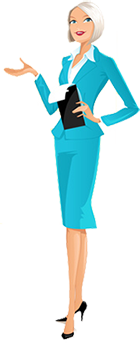 